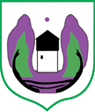 ul. Maršala Tita br. 184310 Rožaje mail:    skupstinaopstinerozaje@t-com.metell: (382) 051/271-102fax: (382) 051/271-101web:https://www.rozaje.me/Broj:  15                                                                                           Rožaje, 07. 09. 2021. godineNa osnovu člana 22 i 23 Odluke o obrazovanju radnih tijela Skupštine (“Sl. list  CG - Opštinski propisi”,  br. 7/19)S a z i v a mXV (petnaestu) sejdnicu Odbora za društvene djelatnosti, za 15 . 09. 2021. godine /srijeda/ sa početkom u 12  časova u    prostoriji Narodne biblioteke (čitaonica).Za sjednicu predlažem sljedeći:D N E V N I     R E DUsvajanje Zapisnika sa četrnaeste  sjednice Odbora za društvene djelatnosti;Razmatranje Informacije o analizi rada službenika kriminalističke policije u vezi stanja i kretanja kriminaliteta na području opštine Rožaje, analizi rada policijskih službenika za javni red i mir, analizi rada za bezbijednost saobraćaja za 2020.godinu;Razmatranje Informacije o funkcionisanju vaspitno-obrazovnih ustanova na području opštine Rožaje za školsku 2020/21. godinu;Razmatranje Izvještaja o radu JU Centar za socijalni rad – Rožaje za 2020.godinu;Razmatranje Izvještaja o radu JZU Dom zdravlja - Rožaje za 2020.godinu;Razmatranje Informacije o položaju i stanju penzionera u opštini Rožaje za 2020.godinu;Razmatranje Informacije o poslovanju Uprave za šume PJ Rožaje za 2020.godinu.NAPOMENA: Materijali su Vam dostavljeni uz  saziv za 23.  redovnu sjednicu Skupštine opštine Rožaje koja je  zakazana  za  21.  09. 2021. godine.                                                                                                      Haris Zejnelagić,s.r.        Predsjednik Odbora